Snapshot Day 10/20/15 DataMohawk River ValleySCHOHARIE RIVER SITE RIVER MILE Middleburgh, NY Mollie Burgett, Middleburgh High School & 11 students 11/12th grade42.599640 Lat and -74.337176 Long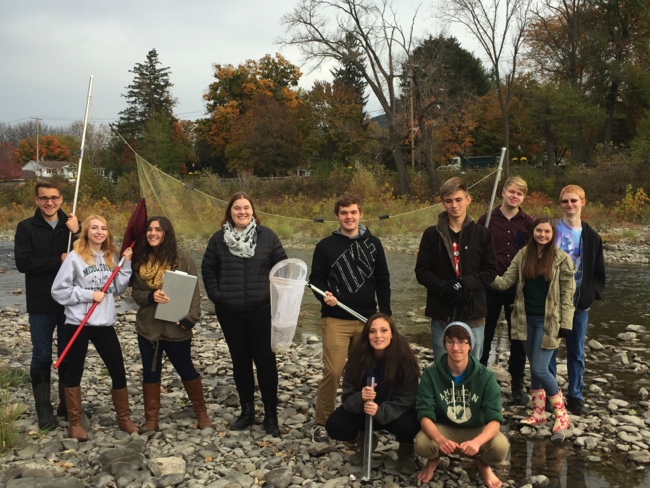 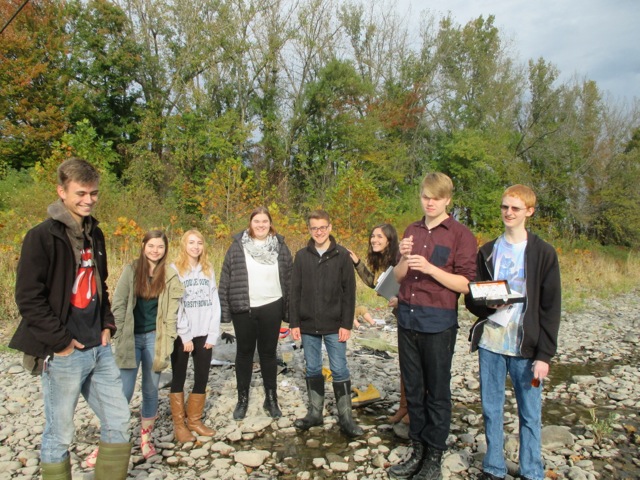 Middleburgh Sampling Team 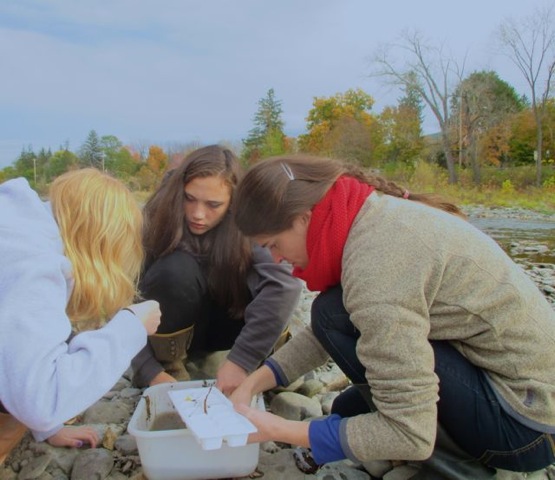 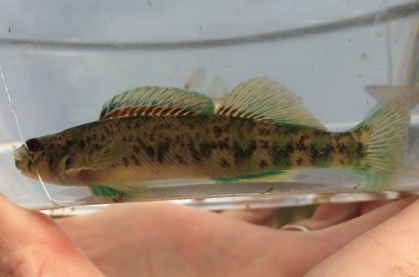       Macroinvertebrate sampling   		         Greensided darter Location: On the Schoharie Creek by the Bridge Into Middleburgh, Schoharie County  Sample location runs right along river street (one of the main streets in the village) and isfull of cobbles, some grasses and short shrubs under 4 feet tall. The trees along the bank on one side make a break between the road and the creek and the other side divide the creek from farm fields.Surrounding Land Use: 45% urban/residential, 45% farmland, 10 % forestedShoreline:  Banks altered, Riprap, Concrete blocking, 1 stormdrain of some sort occasionally discharges in to the creek just down from the sample site. Lots of cobbles in stream channel, area covered in vegetationRiver Bottom: Mostly rocky although sandy and muddy and brick on groundWater Depth: 30 cmWater Conditions: Calm, clear Plants in water: 90 % algae, covered rocks (cobbles) ITEMTimeTimeReading 1Reading 2CommentsCommentsPhysical  Air Temperature8:40 AM8:39 AM9:10 AM8:40 AM8:39 AM9:10 AM14C14C10.5CWind SpeedBeaufort #1noneCloud Cover8:40 AM8:40 AM26-51% Weather today10:00 AM 10:00 AM sprinkles /light rainsprinkles /light rainsprinkles /light rainWeather recently40s and some snow40s and some snow40s and some snow40s and some snow40s and some snowWater Temperature9:30 AM8C – 2 ft depth9C – ½ ft 8C – 2 ft depth9C – ½ ft Riffle8:45 AM8C – ½ ft. 998C – ½ ft. 99Still waterTurbidity 60 cmSite tube8:30 AM>60 cm clarity>60 cm clarityChemicalDO – drop count – old kitRiffle 9:25 AM 8.5C8.5C10.4 mg/L90%90%Still Old kit8:36 AM8:38 AM9:05 AM9C9C716.6 ??13.6 ??60%150%120%60%150%120%pH – test strips Average - 6.5Still water9:05 AM9:20 AM9:20 AM9:45 AM76677667Riffle 9:09 AM9:30 AM9:45 AM6.566.56.566.5Flow Rate (no current up here)Riffle 92.2 cm/sec140 cm/sec14 cm/sec92.2 cm/sec140 cm/sec14 cm/secUsed stickUsed leafUsed stickStill water 14.67cm/sec46 cm/sec2.9 cm/sec14.67cm/sec46 cm/sec2.9 cm/secUsed stickUsed leafUsed leafFish –kick net   9:30 AM1Greensided darter  Greensided darter  6 cm - DIV – 2TOTAL- 14DIV – 2TOTAL- 14Butterfly net by hand13ShinersShiners7 cmLarge Macros 4Rusty CrayfishRusty CrayfishInvasive – 3 F /1 MDiv – 1Total 4Div – 1Total 4Macroinvertebrates Number SpeciesSpecies2:00 PMDiversity 7Diversity 7Kicknet &hand net1Fishfly larvaeFishfly larvaeTotals 142Totals 142104Mayfly larvaeMayfly larvae11HelgramiteHelgramite7StoneflyStonefly2Riffle BeetleRiffle Beetle1Water PennyWater Penny17CaddisflyCaddisflyCore Sample LengthRareRareCommon AbundantAbundantNo soil Observations1 bird, dead vole1 bird, dead vole1 bird, dead vole1 bird, dead vole1 bird, dead vole1 bird, dead vole